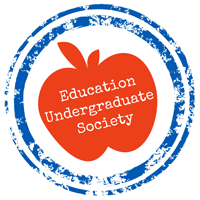 1-1:	Roll CallExecutive: (M. Sutherland, C. Van Aken, B. Wirzba, M. Johnson, L. Miller, K. Mombourquette, A. Millard, Shea, K. Wilson, M. Demers)Reps: (Deanna Plested, Alex Funk, Michele Loman, Kacee Sommerfeldt, Travis Prete)1-2:	Agenda Approval1 – Shea, 2 – LucasChanges to agenda: verbal announcements - Rumie Webinar1-3:	Table Officers’ Reports:		3-1	President – M. Sutherland: 			Welcome, Introduction of self			Office Hours begin this week (posted online and office door)			Rush week was not a great success, limited tables available			Next week: vote in of new section representatives 		3-2	Vice President Internal – S. Reil: ABSENT		3-3	Vice President External – M. Johnson: 			LethCamp – March 4th? (Discussion based conference) In the process of planning, need more people to help out		3-4	Business Manager – L. Miller:			Bank visit on Friday			Budget discussion; waiting for reimbursement from First Aid and ATA		3-5	Secretary – M. Demers: 			First email went out! 			Photo shoot opportunity – need new photographer1-4:	Directors’ Reports:		4-1	Member Services – K. Wilson:			More membership cards located in filling cabinet 		4-2	Professional Development – B. Wirzba:			Next week: possibly Tuesday, Thursday (aim = 3/week) 			Potential topics: ATA rep?, LGBTQ, CTS (resources)		4-3	Tutoring Services – C. Van Aken:Need High School math/science tutors for end of semester/pre-exam 			Tutoring service for Syrian refugees – need for tutors		4-4	Social Activities – K. Mombourquette:			Nothing to report		4-5	Volunteer – A. Millard:			Ideas: hub of volunteer opportunities/U of L interest 			Meeting with Volunteer Lethbridge			Fundraiser: international idea – send old (text) books, money, time1-5:	Faculty Representatives’ Report: 	Welcome	Working to streamline practicum placement process – major goal for Field Experiences (how do other schools do this?): need to make this more efficient	“Become a Teacher Associate” campaign – website launch (encourage teachers to become TAs) due to shortage in TAs	Contact from ATA: how many PSIIIs are EUS members? – need membership to access conferences (encourage membership)	How do we contact students who are not an EUS member?1-6:	ULSU Representative:	ULSU dodge ball tournament: EUS team? (in about a month; cost: $5)	Native Awareness Week: possible PD sessions; similar to Wellness Week	Meeting with NASA – reps would support Native Awareness Week1-7: 	Resolutions:		Nothing1-8: 	Unfinished Business:	Nothing1-9: 	New Business:		9-1	New Ideas				Open to guests and reps1-10: 	Verbal Announcements:	Rumie Webinar: education workshop from non-profit start-up tech company (webinar on how to use technology to empower students and improve education globally) – little interest1-11:	Snaps1-12:	Final Roll CallExecutive: (M. Sutherland, C. Van Aken, B. Wirzba, M. Johnson, L. Miller, K. Mombourquette, A. Millard, Shea, K. Wilson, M. Demers)Reps: (Deanna Plested, Alex Funk, Michele Loman, Kacee Sommerfeldt, Travis Prete)1-13:	Notice of Next Meeting: BIMT that that the next meeting of the EUS will be held on January 20th, 2016 in TH 277 and chaired by M. Sutherland.Mover – Alana1-14:	Adjournment1 – Lucas, 2 - KimEXECUTIVE COUNCILAgenda for the 1st MeetingWednesday, January 13th, 201612:00pm in TH277Chair: M. Sutherland, Secretary: M. Demers